Представление собственного педагогического опыта воспитателя муниципального дошкольного образовательного учреждения«Детский сад №40» городского округа СаранскВведение Тема. «Экономическое воспитание детей дошкольного возраста».Сведения об авторе. Столярова Инна Васильевна, воспитатель МДОУ «Детский сад № 40». Образование – высшее, МГПИ им. М. Е. Евсевьева. Общий педагогический стаж – 26 лет, в данной организации – 26 лет.Актуальность. Современные дети, так или иначе, сталкиваются с экономическими вопросами. Они слышат, как родители обсуждают повышение зарплаты, рост цен в магазинах. Желание обладать дорогостоящей игрушкой, которую мама и папа не могут приобрести – также соприкосновение с миром финансов. Именно поэтому в дошкольной педагогике появилось инновационное направление – экономическое воспитание, через которое возможно помочь дошкольникам создать правильное представление о деньгах, семейном бюджете, производстве, потреблении и прочих важных понятиях.Введение элементов экономического воспитания в образовательную деятельность с дошкольниками – это не дань моде, а, прежде всего, необходимость ещё в детстве дать детям представление об экономике и её закономерностях, способствовать развитию самостоятельности детей.Обучение экономической культуре не сводится к тому, чтобы учить зарабатывать деньги. На первый план ставится формирование нравственных понятий: честность, обязательность, умение подчинять свои желания возможностям, законопослушность, взаимопомощь и пр. А также ориентация дошкольников в экономическом пространстве современного мира на материале, который соответствует возрастным возможностям.Основная идея опыта.Не секрет, что население России мало знакомо с правами, которые имеет потребитель финансовых услуг, и как защищать себя в случае их нарушений. Человек, который уверен в своем будущем, чувствует себя гораздо лучше. И поэтому наши дети достойны того, чтобы быть в курсе, как правильно пользоваться средствами, которые они будут зарабатывать во взрослой самостоятельной жизни! Здесь важно отметить роль примера родителей. Все мы хотим для своих детей самого лучшего, но нужно помнить o том, что выполнение любого каприза ребенка, любой ценный подарок просто так не даст нашим детям правильного понимания, как относиться к деньгам, и как с ними обращаться. Безусловно, родители должны объяснить ребенку, что для того, чтобы получить или купить то, что хочется нужно потрудиться и заработать на это деньги.Дети должны знать обо всех банковских продуктах, которые появляются на рынке. Например, что такое кредитная карта. Сейчас это очень распространенное явление. Наши дети видят, как просто, достав пластиковую карту легко совершать покупки. Как правило, они не в курсе, к каким тяжким последствиям может привести бесконтрольное пользование кредитными картами. Дети должны знать, что жить надо по средствам, тратить надо меньше, чем зарабатывается. Понятно, что счастье за деньги не купишь, но детям не лишним будет знать, что достаточное количество финансовых ресурсов открывают перед ними большие возможности, способные дарить радость.На мой взгляд, чем раньше дети узнают о роли денег в частной, семейной и общественной жизни, тем раньше могут быть сформированы полезные финансовые привычки.Грамотность в сфере финансов, так же как и любая другая, воспитывается в течение продолжительного периода времени на основе принципа «от простого к сложному», в процессе многократного повторения и закрепления, направленного на практическое применение знаний и навыков. Формирование полезных привычек в сфере финансов, начиная с дошкольного возраста, поможет избежать детям многих ошибок по мере взросления и приобретения финансовой самостоятельности, а также заложит основу финансовой безопасности и благополучия на протяжении жизни.С детства детям нужно прививать чувство ответственности и долга во всех сферах жизни, в том числе и финансовой, это поможет им в будущем никогда не влезать в долги, держать себя в рамках и аккуратно вести свой бюджет.Поэтому цель данной программы – сформировать основы финансовой грамотности у детей старшего дошкольного возраста.Задачи:Образовательные:– познакомить детей с основными экономическими понятиями (деньги, ресурсы, цена, и т.д.);– создать условия для формирования элементарных экономических знаний у детей.Развивающие:– развивать у детей правильное отношение к деньгам, способам их зарабатывания и разумному их использованию;– развивать у детей умение правильно вести себя в реальных жизненных ситуациях, носящих экономический характер (покупка в магазине, плата за проезд и т.д.)Воспитательные:– объяснить взаимосвязь между экономическими и этическими категориями: труд, товар, деньги, цена, стоимость – с одной стороны, и нравственными понятиями, такими, как бережливость, честность, экономность, щедрость и т.д.;– воспитывать уважения к труду, людям труда;– воспитывать бережливое отношение ко всем видам собственностиТеоретическая база опыта.Федеральный государственный образовательный стандарт дошкольного образования ставит задачу формирования общей культуры личности детей, в которую входит экономическая культура личности дошкольника, и характеризуется наличием первичных представлений об экономических категориях, интеллектуальных и нравственных качествах (бережливость, смекалка, трудолюбие, умение планировать дела, осуждение жадности и расточительности).В дошкольной педагогике проблема экономического воспитания и обучения рассматривалась как составная часть трудового воспитания. Об этом свидетельствуют работы таких исследователей как Р. С. Буре, Л. С. Дзинтерс, И. В. Житко, Л. М. Казарян, Л. В. Крайновой, Л. Я. Мусатовой, В. Г. Нечаевой и др. Некоторые исследователи рассматривают данную проблему как синтез трудового, нравственного и идейно-политического воспитания, поэтому оно не считается самостоятельным направлением.Вопросы экономического воспитания дошкольников отражены в трудах Курак Е. А.,  Смоленцевой А. А., Шорыгиной Т. А. «Ведущая идея педагогического опыта.Сегодня каждый понимает, что судьба государства зависит от экономической, правовой, политической и нравственной грамотности молодого поколения. Экономика всегда была неотъемлемой частью жизни человека. В изменяющихся условиях современного общества жизни непрерывное экономическое образование необходимо начинать именно с дошкольного возраста, когда детьми приобретается первичный опыт в элементарных экономических отношениях. Ребёнок-дошкольник не освоит эту область самостоятельно, но вместе с воспитателями и родителями, путешествуя по этому новому удивительному и увлекательному миру, он приобретает доступные ему знания и поймёт, какое место экономика занимает в окружающей его действительности.Новизна опыта состоит в использовании игровой деятельности способствующей формированию финансовой грамотности у дошкольников. Дети должны знать, что жить надо по средствам, тратить надо меньше, чем зарабатывается. Понятно, что счастье за деньги не купишь, но детям не лишним будет знать, что достаточное количество финансовых ресурсов открывают перед ними большие возможности, способные дарить радость. Чем раньше дети узнают о роли денег в частной, семейной и общественной жизни, тем раньше могут быть сформированы полезные финансовые привычки.Сущность экономического воспитания заключается не в организации специального обучения экономике, а в обогащении разных видов детской деятельности экономическим содержанием. Насыщение жизни дошкольников элементарными экономическими сведениями способствует развитию предпосылок формирования реального экономического мышления, что сделает этот процесс более осознанным. На мой взгляд, формирование основ финансовой грамотности должно проходить на основе игровой деятельности. Это не будет чем-то вырывающимся из контекста дошкольного образования, и в то же время, поможет ребенку социализироваться в экономику.В своей работе я руководствуюсь следующими принципами: В своей работе я руководствуюсь следующими принципами:Принцип системности. Работа проводится систематически, весь учебный год, при гибком распределении материала в течение недели.Принцип сезонности. При ознакомлении детей с природными явлениями учитываются местные условия.Принцип адресного подхода. Учитываются индивидуальные особенности воспитанников.Принцип преемственности взаимодействия с ребенком в условиях ДОУ и семьи.В своей работе я использую наиболее приемлемые формы работы с детьми-дошкольниками:– организованную образовательную деятельность;– просмотр видеоматериалов, мультимедийных презентаций;– дидактические игры, игровые проблемные ситуации, игровое моделирование, игровые тренинги, игры-инсценировки;– прогулки, экскурсии;– развлечения.Основное содержание работы Работу по данному направлению начала с создания условий для формирования элементарных экономических знаний у детей: предметно-пространственной среды и подготовки методического обеспечения. В группе был создан центр «Финансовая грамотность», в котором расположены:– атрибуты для сюжетно-ролевых игр: (например, «Магазин», «Парикмахерская», «Салон красоты»), использование которых в работе позволит привить бережное и экономное отношение детей к деньгам, а также вовлечет в изучение цифр и счета; макет банкомата, светло-зеленые косынки, сберегательные книжки, квитанции.– настольно-печатные игры по экономике (Лото «Что продается в магазине?», «Конфетки-монетки», «Монополия», «Менеджер»), с целью вовлечения детей в мир финансовой культуры, знакомство с товаром;– художественная литература по данной тематике (сказки, рассказы, стихи, устное народное творчество). Через них дети получают информацию о финансовых терминах: деньги, труд, товар, банк, карьера, кредит– денежные купюры разных стран в альбоме «Деньги со всего света» для формирования умения сравнивать, наблюдать, закреплять;– экономическими книжками-раскрасками с творческими заданиями на развитие сообразительности, гибкости и самостоятельности мышления.В работе использую игры, которые проводятся не только на этапе ознакомления нового материала (««Подарок ко дню рождения», «Что ты выберешь», «Потребности моей семьи», «Где продают и покупают?»), но и на этапах закрепления, повторения, обобщения («Путешествие в страну товаров», «Доходы семьи Чебурашки», «Жила-была денежка»).В игровой ситуации «Откуда появились деньги» преследовалась цель обогатить знания детей о натуральном обмене, дать информацию об истории появления денег, познакомить с купюрами и монетами разного достоинства. Дети с интересом слушали историю появления денег, внимательно рассматривали иллюстрации энциклопедий по данной теме и коллекцию старинных и современных денег.Играя в настольно-печатные и дидактические игры («Кому что нужно для работы», «В какое время года», «Угадай, где продастся»), дети упражнялись в узнавании и назывании профессий взрослых и предметов, необходимых для работы людей (парикмахера, продавца, портного, шофера, художника, учителя, повара, врача, бухгалтера). Игры не вызывают у детей затруднения, дети охотно в них играют, доказывают верность своего выбора. Я стараюсь донести до сознания детей, что нет плохих или хороших, нужных или ненужных профессий, все необходимы, что результат труда людей оплачивается деньгами.В образовательной и игровой деятельности применяю проблемные ситуации. Они благотворно влияют на формирование умения выделять экономическое понятие из художественных произведений. Использование поведенческого репертуара сказочных героев позволяет детям познать экономическую картину мира в ситуации, адекватного возрасту общения, а педагогам – творчески строить процесс формирования финансовой культуры, опираясь на имеющийся опыт детей.В работе с детьми также использую народную мудрость – пословицы и поговорки на экономическую тематику. Дети пытаются объяснить такие поговорки: «Имеешь товар – будут деньги», «Услугу окажи – благодарность получи», «Нелегко деньги наживать, а легко проживать», «Пушинка к пушинке – и выйдет перинка».Дети старшего дошкольного возраста переносят увиденные наблюдения в игру, поэтому считаю важным правильно организовать сюжетно-ролевые игры с целью привития уважения к чужому труду («Магазин детской одежды», «Банк», «Парикмахерская», «Завод игрушек»). Например, играя в «Строителей», я обращала внимание воспитанников на том, как долго мы строили, и как неприятно, когда ломают и портят твои постройки, поэтому не стоит портить дома, ломать заборы, нужно ценить то, что делают для нас другие люди.В развитии дошкольников немаловажную роль играет совместная деятельность педагогов с родителями. В приемной был организован уголок для родителей, в котором расположены:– Консультации «Значение трудовой деятельности дошкольника в финансовом просвещении», «Зачем нужны деньги?», «Как научить ребенка трудиться»;– папки-передвижки «Город Финансов», «Как не вырастить жадину?», «Платные поручения», «Как научить ребенка зарабатывать»;– памятки «Куда тратятся деньги», «Зачем вам нужна финансовая грамотность?», «10 советов управления деньгами для ребенка».Вовлечение родителей в систему работы по развитию финансовой культуры осуществляется через различные формы взаимодействия:– анкетирование, с целью выявления заинтересованности родителей в формировании финансовой культуры «Мой ребенок и финансовая культура»;– беседы «Нужно ли баловать ребенка», «Для чего ребенку карманные деньги», «Деньги и труд» для привлечения внимания родителей к необходимости воспитания разумного отношения к проблеме денежных отношений; выявление и согласование различных точек зрения родителей по вопросу воспитания детей.Результативность опытаРезультативность опыта заключается в совместной деятельности педагога, воспитанников, родителей.Дети: – активно используют в игровой деятельности основные экономические понятия и категории, которым было уделено внимание в ходе реализации игр (деньги, цена, товар, семейный бюджет и пр.);– и соизмеряют свои потребности и возможности;– имеют представление о том, что зарплата – это оплата за количество и качество труда, пенсии за прошлый труд, а пособия на детей – это аванс детям в расчете на их будущий труд;– понимают, что расходы семьи не должны быть расточительными и что ребенок может, будучи экономным, их уменьшить;– осознают, что сбережения семьи – это денежные средства, которые могут остаться, если разумно расходовать свои доходы, и могут быть использованы для отдыха всей семьей или приобретения необходимых, вещей;– контролируют ответственность за свои поступки, которые могут положительно или отрицательно сказаться на экономическом положении семьи и его самого;– знают и называют разные места и учреждения торговли: рынок, магазин, ярмарка, супермаркет, интернет-магазин;– знают и называют разные виды рекламы, ее назначение, способы воздействия;– бережно, рационально, экономно используют расходные материалы для игр и занятий (бумагу, карандаши, краски, материю и др.);– проявляют интерес к экономической деятельности взрослых (кем работают родители, как ведут хозяйство и т. д.).Педагоги:– создают условия для совместной деятельности с родителями по экономическому воспитанию детей;– определяют эффективность форм и методов работы с детьми и взрослыми по данному направлению.Родители:– информированы о задачах и содержании экономического воспитания детей в дошкольном образовательном учреждении;– участвуют в конкурсах, праздниках;– создают обогащенную специальными средствами развивающую среду дома;– организован семейный клуб в целях обеспечения сотрудничества детского сада с семьей.Для экономического воспитания дошкольников мною были разработан и внедрен в работу с детьми проект «Секреты монетки». Проект был обобщен, распространен и внедрен в МДОУ «Детский сад №40». В течение нескольких лет (2017 – 2019 гг.) являлась одним из руководителей кружка «В гостях у гнома Эконома», где реализовывалась дополнительная образовательная программа.Структура программы представляет собой логическую последовательность, составлена в соответствии с требованиями .Состоит из пояснительной записки, содержания, планируемых результатов освоения курса, содержания, календарного планирования, списка литературы. Дополнительная общеобразовательная программа «В гостях у гнома Эконома» соответствует возрастным особенностям дошкольников, санитарно-гигиеническим нормам. С целью реализации задач и обмену опытом с педагогами по данному направлению  принимала участие в различных мероприятиях:Открытый просмотр непосредственно-образовательной деятельности «Дидактические игры, как способ закрепления экономических представлений» (2018)Итоговая непосредственно-образовательная деятельность «Экскурсия по Экономинску»(2018)Подготовлены и проведены консультации для родителей: «Зачем ребенку экономика?»Подготовлены и проведены консультации для воспитателей:«Формы и методы экономического воспитания детей дошкольного возраста» (2017 г.)«Роль игр в формировании экономической грамотности у детей дошкольного возраста» (педсовет №1 2019г.)Выступления: «Формирование представлений о деньгах у детей старшего дошкольного возраста. Проект «Секреты монетки» на образовательном семинаре для воспитателей муниципальных дошкольных образовательных учреждений г.о. Саранск ; «Экономическое воспитание детей старшего дошкольного возраста» на образовательном  форуме «Инновационная деятельность педагога дошкольного образования: опыт, проблемы, перспективы» ГОУ ДПО (ПК) С «МРИО».Адресные рекомендации по использованию опыта. Результат моего опыта заключается в обеспечении положительной динамики повышения уровня финансовой грамотности детей дошкольного возраста. Исходя из вышеизложенного, можно сделать вывод: что создание условий и практическая деятельность положительно влияют на формирование финансовой грамотности, а значит и основ экономической культуры у дошкольников. Эта работа позволяет активизировать познавательную деятельность детей, совершенствовать коммуникативные качества. У детей появился интерес к людям разных профессий, они стали бережнее относиться не только к игрушкам, но и к предметам окружения, по новому подходят к решению игровых задач, в лучшую сторону изменились взаимоотношения со сверстниками.Опыт работы размещается на страницах сайта учреждения. Данный педагогический опыт может быть полезен воспитателям дошкольных учреждений, заинтересованным родителям для совместных домашних занятий с детьми. Библиографический списокВиноградова, А.М. Воспитание нравственных чувств у старших дошкольников/Под ред. А.М. Виноградовой. М. 1989-159с.Годфри Джолайн. Как научить ребенка обращаться с деньгами/издательство «Добрая книга», 2006 – 224 с.Горяев, А. Е. Основы финансовой грамотности. Учебное пособие/авт.-сост. А.Е. Горяев, В. В. Чумаченко. – М. :Просвещение, 2016. – 272 с.Жданова, О. А. Финансовая грамотность: методические рекомендации для преподавателя. СПО / А. О. Жданова. – М. : ВИТА-ПРЕСС, 2014. – 192 с.Киреева Л. Г. Играем в экономику. Комплексные занятия, сюжетно-ролевые и дидактические игры. – М., 2008 – 169 сКурак, Е.А. Экономическое воспитание дошкольников. М., 2002- 65с.Крючкова, Н. А. Учебно-методическое пособие по повышению финансовой грамотности /Первые шаги по ступеням финансовой грамотности для дошкольников/ Н. А. Крючкова. – Калининград, 2013. – 126 с.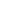 Смоленцева, А.А. Знакомим дошкольника с азами экономики с помощью сказок: Практическое пособие-М.:АРКТИ, 2006.-88с.Смоленцева А. А. Введение в мир экономики, или как мы играем вэкономику - СПб.: ДЕТСТВО-ПРЕСС, 2009 – 176 с.Стожарова М.Ю., Лицкевич С.А. Формирование начальных экономических представлений у детей старшего дошкольного возраста в условиях развивающего обучения //Современное детство: развитие, образование, культура: Материалы Всероссийской научно-практической конференции (заочной)- У.: Корпорация технологий продвижения, 2004- с.151-156Шатова, А.Д. Нужно ли, и зачем дошкольнику экономическое воспитание/ А.Д. Шатова// Дошкольное воспитание. -1989.-№7.-с.21-23.Шатова, А.Д. Экономическое воспитание дошкольников. Учебно-методическое пособие. М.: Педагогическое общество России, 2005.-256с.Шатова, А.Д.Программа «Дошкольник и экономика»: [О формировании у ребенка экономических знаний, экономического мышления] //Современные образовательные программы для дошкольных учреждений [Текст]  // А.Д. Шатова. – М., 2000. – с. 179-18.Шевяков, М.Ю. Перспективы изменения финансового поведения в результате повышения уровня финансовой грамотности [Текст] / М.Ю. Шевяков, Н. Евсеева // Бюджет и финансы: финансовая грамотность. 2011. № 1 (10-11). с. 30-35.Шорыгина, Т.А. Беседы об экономике: Методические рекомендации-М.:ТЦ Сфера, 2009.- 96с.16. Интернет - источникиПриложениеДеньги – великий воспитатель, так как они позволяютвоспитывать у детей честность, доброту, великодушиек близким людям, желание поделиться, способность ксамоограничению и привычку тратить их разумно».                                                           А.С. Макаренко.Тема проекта: «Секреты монетки».Вид проекта: исследовательский.Продолжительность проекта: 2 месяцаУчастники проекта: дети старшей группы, педагоги, родители.Актуальность проектаОбщество предъявляет к человеку новые требования, и эти требования сделали проблему формирования представлений о деньгах как экономической категории актуальной уже применительно к дошкольному возрасту, так как ребёнок с малых лет соприкасается с такими понятиями, как деньги, товар, услуги, стоимость. Одно из первых, с чем сталкивается маленький  ребёнок в мире взрослых – разнообразие денег и условия, благодаря которым функционируют механизмы товарно-денежных отношений. Поэтому важно формировать у детей представления о деньгах как можно раньше, с самого дошкольного возраста. От родителей и педагогов зависит, как это произойдет и с каким багажом знаний ребёнок начнет свой путь к полноценному участию в товарно-денежных отношениях.Цель проекта.Посредством ознакомления детей с деньгами раскрыть окружающий мир как мир духовных и материальных ценностей, формировать экономическое сознание и экономическое мышление.Задачи проекта:Воспитательные:• Воспитывать начало разумного поведения в жизненных ситуациях, связанных с деньгами. • воспитывать сознательного пользователя в решении экономических задач;• воспитывать доброжелательные взаимоотношения в группе, умение договариваться, учитывать интересы других.• воспитывать правильное отношение к деньгам в быту.Развивающие:• способствовать развитию детской познавательной инициативы;• развивать интерес детей к экономике;• развивать умение рассуждать, высказывать свои предположения, делать выводы;• развивать мыслительные операции анализа и синтеза, логическое мышление, связную речь, память.Образовательные:• познакомить с историей происхождения денег;• объяснить ребенку, что такое деньги;• познакомить детей с российскими монетами, научить распределять их по возрастанию номинала;• мотивировать детей к исследовательской деятельности;• дать представление о том, что деньги оплачивают результаты труда людей и к ним следует относиться с уважением;• дать возможность детям в процессе опытно-исследовательской деятельности сделать собственные выводы о качестве материала, из которого изготовлены деньги.• познакомить с некоторыми внешними особенностями процесса торговли (где и как совершают покупки, когда и зачем пользуются деньгами).• научить самостоятельно совершать покупки.• дать представление о том, что деньги оплачивают результаты труда людей и к ним следует относиться с уважением.Ожидаемые результаты проекта1. Реализация проекта позволит:- приблизить знания детей к реальной действительности, формировать начала экономического мышления;-повысить интерес к социальным явлениям, происходящим в общественной жизни;- обогатить словесный запас, связанный с областью экономики.2. Формирование здорового интереса к деньгам, осознание правил их честного приобретения, понимание купли продажи.3. Дети научатся различать монеты разного достоинства.4. Участники проекта приобретут навыки позитивного сотрудничества и взаимодействия.Содержание проекта:I этап – подготовительныйII этап – основнойIII этап – заключительныйПервым шагом нашей работы стало обогащение предметно-развивающей среды тематическим материалом и оборудованием. Мы внесли дидактические игры с экономическим содержанием: «Найди деток для мамы-монетки», «Поможем Буратино найти монеты», «Исправь ошибку в размене», «Такие разные монеты», «Что можно купить»; игрушки-предметы для организации сюжетно-дидактических игр, таких как «Магазин», «Аукцион»; модели денежных знаков, различных видов валют, ценников, товаров. Мы добавили в предметно-развивающую среду тематическую литературу о деньгах: К. Чуковский «Муха-Цокотуха», В. Одоевский «Мороз Иванович», Н. Носов «Незнайка на луне», С. Михалков «Как старик корову продавал», Г.Х. Андерсен «Огниво».Был разработан план работы над проектом.С целью мотивации детей группы на работу над проектом воспитатель обратилась к детям: «Я шла-шла монетку нашла, как вы думаете: кто мог ее потерять и для чего она может пригодиться?» Последовали наперебой ответы, что можно купить за деньги, что могли выронить мама или папа. В ходе реализации проекта вместе с детьми посмотрели презентации про деньги, денежные знаки. Детей заинтересовал тот факт, что монеты могут выглядеть по-разному: иметь различную геометрическую форму, могут быть объемными, рельефными, могут иметь цветные изображения, некоторые монеты имеют запах, на каждой монете обязательно присутствуют цифры и герб государства. Оказывается, монеты существуют во всех государствах и выглядят по- своему. По содержанию презентации был изготовлен фотоальбом с коллекционными монетами, который дети имели возможность рассматривать самостоятельно. Дети обсуждали внешний вид монет, рассуждали о том, из какой страны они могут быть.Занимательно было установить, какими свойствами обладают монеты достоинством один рубль, пять рублей, пятьдесят копеек, десять рублей. Для монет используются металлические сплавы серебристого и золотистого цветов.При проведении экспериментов дети сделали вывод, что монеты тонут, потому что изготовлены из металла и притягиваются магнитом даже через стакан с водой. Последний факт удивил больше всего.Побывав на экскурсии в магазине, дети обратили внимание на работу продавца: работает с кассой, при помощи компьютера считывается цена товара, выдается сдача. Особое внимание обратили на то, что оплачивать покупку можно и банковской картой.Придя в детский сад, свои впечатления поспешили отобразить в игре «Магазин».Каждому хотелось сделать покупку. Совершая покупку, дети старались подобрать необходимые монеты достоинством 1,2,5,10 рублей. Продавец напоминала, что рассчитаться можно банковской картой.В книжном уголке совместно с воспитателем обсудили, какой смысл содержат пословицы:• Копейка к копейке – проживёт семейка.• Не имей сто рублей, а имей сто друзей.• Копейка рубль бережёт.• Вовремя копейка дороже рубля.• Дружба дороже денег.• За деньги славы не дают.• Здоровья на деньги не купишь.• Кто долго спит, тот денег не скопит.• Кто за копейкой не нагнется – ломаного гроша не стоит.• Кто рано встает, у того копейка растет.• На деньги ума не купишь.• На пятак дружбы не купишь.• Нелегко деньги нажить, а легко прожить.• Почет дороже денег.Народная мудрость помогла детям понять, что за деньги не все можно купить, чтобы заработать деньги необходимо трудиться, что тратить легче, чем зарабатывать, что нет цены дружбе, здоровью, честности.Играя в дидактические и настольные игры, дети безошибочно определяли, что не все можно купить за деньги: радугу, воздух, снег, ручей, месяц, грозу нельзя купить ни за какие деньги.На данном этапе проекта мы организовали работу с родителями: провели консультацию «Дошкольник и деньги», в ходе которой родители ознакомились с советами о том, как следует организовать финансовое воспитание ребенка и подготовить его к жизни в системе товарно-денежных отношений. В ходе консультации родители делились своими замечаниями и опытом: «мы регулярно ходим вместе с сыном в магазин, там я разрешаю ему взять самому какую-нибудь шоколадку», «их специально кладут низко возле кассы». Как оказалось, не все родители выделяют карманные деньги своим детям, а некоторые считают, что 6 лет – слишком рано для знакомства с деньгами «боюсь испортить, жизнь научит». После консультации все родители согласились поговорить с детьми о деньгах и сходить в магазин за маленькой покупкой, которую дети совершили бы сами.Итоговым мероприятием проекта стала викторина «Монетный двор». Участники викторины решали логические задачи, осуществляли покупки игрушек, соревновались в знании пословиц и поговорок по теме «Монеты, деньги», собирали паззлы-монеты.Полученные результаты проекта1. Участники проекта научились различать монеты достоинством 1,2,5,10 рублей, определили свойства монет экспериментальным путем.2. Дети поняли, что не все можно купить за деньги. Существуют нравственные качества, природные явления, не подлежащие купле-продаже.3. Участники проекта в ходе совместной деятельности проявили навыки позитивного сотрудничества и взаимодействия.5. Родители изъявили желание продолжить работу по формированию экономической культуры детей.